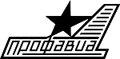 ЦЕНТРАЛЬНЫЙ КОМИТЕТ ПРОФСОЮЗАПРЕЗИДИУМПОСТАНОВЛЕНИЕот 20 октября 2010 года		г. Москва			24-4Об итогах отраслевого смотраорганизации детского летнего отдыха в 2010 годуВ смотре профсоюзных организаций и детских оздоровительных лагерей (ДОЛ) на лучшую постановку работы по организации летнего отдыха детей и подростков, посвященном 65-й годовщине Победы в Великой Отечественной войне, приняли участие 11 территориальных и 5 профсоюзных организаций прямого подчинения ЦК профсоюза. Смотр проводился с июня по август 2010 года по двум номинациям: предприятия, имеющие на балансе детские оздоровительные лагеря, и предприятия, не имеющие на балансе детских оздоровительных лагерей.В 2010 году первичными и территориальными профсоюзными организациями в связи с введением нового механизма проведения оздоровительной кампании была проведена определенная работа. Профсоюзы приняли активное участие в разработке нормативной базы в регионах, подготовке и подаче заявок в органы, занимающиеся детской оздоровительной кампанией, в проведении разъяснительной работы среди членов профсоюза о новом порядке приобретения путевок в летние лагеря. Особое внимание было уделено спорным вопросам, связанным с определением очередности, распределением путевок, возмещением части расходов по приобретению путевок, усилению профсоюзного контроля за качеством предоставляемых услуг в детских оздоровительных организациях, созданием безопасных условий для полноценного отдыха и оздоровления детей.На предприятиях, участвовавших в смотре, был организован отдых и оздоровление для 39652 детей (на 4224 меньше, чем в 2009 году), в том числе 28596 детей отдыхали в 45 детских оздоровительных лагерях всех типов, принадлежащих предприятиям. Для отдыха детей использовались также базы отдыха, санатории-профилактории, пансионаты предприятий, лагеря сторонних организаций.Руководителями предприятия были приняты меры к подготовке и нормальному функционированию детских оздоровительных учреждений, находящихся в собственности, пользовании, аренде. Специальное внимание было уделено вопросам противопожарной безопасности, санитарно-эпидемиологической обстановке, правопорядку, обязательному страхованию жизни и здоровья детей от несчастных случаев во время отдыха. Все лагеря были своевременно и качественно подготовлены к приему детей.Везде были созданы и работали разнообразные студии мастерства и творчества, кружки и секции, в среднем по 6-10 в каждом оздоровительном учреждении, в них имели возможность заниматься 100% детей. В каждой смене проводились тематические мероприятия, направленные на пропаганду здорового образа жизни и безопасной жизнедеятельности, соревнования и турниры по различным видам спорта (в т.ч. по футболу, волейболу, настольному теннису, легкой атлетике, шахматам, шашкам), а также мероприятия, посвященные государственным праздникам, знаменательным и памятным датам в истории России, гражданской и патриотической направленности. Все ДОЛ участвовали в конкурсах, посвященных 65-й годовщине Победы в Великой Отечественной войне. В рамках конкурса прошли встречи и беседы с ветеранами Великой Отечественной войны, вахты памяти, слеты, военные спортивные игры «Зарница-2010», конкурсы, показы фильмов о войне.Предприятия, не имеющие ДОЛ, приобретали путевки, которые обеспечивали нормальные условия отдыха, безопасности, страхования детей и ответственности исполнителя за соблюдение условий договора. Работа первичных профсоюзных организаций была сосредоточена на приобретении и частичной оплате путевок, организации доставки и сопровождения детей к месту отдыха.В течение всего летнего периода территориальные и первичные профсоюзные организации совместно с техническими инспекциями труда, председателями лагерных комиссий, профкомов выезжали в лагеря в целях оказания практической помощи и контроля.Затраты на приобретение путевок для работников предприятий составили от 5% до 32% от их полной стоимости. На некоторых предприятиях выделялись бесплатные путевки для детей из малообеспеченных семей и детей-инвалидов (Курское ОАО «Прибор», ОАО НАПО им. В. П. Чкалова, ОАО «ТМКБ «Союз» и филиал ЦИАМ Московской области).В текущем году получила дальнейшее развитие тенденция к сокращению государственной поддержки детского отдыха. В связи с реорганизацией деятельности ФСС и передачей функций по частичной компенсации стоимости путевок в детские оздоровительные учреждения субъектам Федерации заметно упало качество предоставляемого отдыха – почти на 33% уменьшилось количество детей, побывавших в детских оздоровительных лагерях. Общий объем компенсаций, полученных предприятиями на организацию детского отдыха, снизился по сравнению с предыдущим годом, что привело к значительному росту расходов предприятий.На предприятиях авиационной промышленности Самарского региона в 2010 году детские оздоровительные лагеря открыты не были в связи с финансовыми затруднениями. Одной из проблем также стали погодные условия в регионах. В связи с введением в Воронежской области чрезвычайной ситуации по пожароопасной обстановке не удалось полностью выполнить программу оздоровления детей в ДОЛ «Салют» ОАО «ВАСО», III поток был отменен. Остальные лагеря отработали все смены, сохранили и укрепили здоровье детей.При проведении детской оздоровительной кампании 2010 года профсоюзные организации столкнулись с такими проблемами, как сокращение количества оздоравливаемых детей; отвлечение от работы работников для сбора документов по компенсационным выплатам; очередями по сдаче документов на приобретение путевок. Некоторыми органами, уполномоченными заниматься детской оздоровительной кампанией, не была разработана форма заявления для получения компенсационных выплат, в каждом муниципальном образовании принимались разные формы заявлений; в отдельных регионах организацией отдыха детей занималось несколько организаций (Департамент социальной защиты населения, Управление образования, Министерство труда и социального развития). Создали трудности в отдельных регионах проверяющие организации (свыше 20 проверок за смену). По-прежнему остался не решенным вопрос обеспечения кадрами (дефицит воспитателей и медицинских работников). Одной из проблем для большинства родителей оказался запрет на повторное использование ребенком льготной путевки (по Положению о финансировании детского отдыха). Затраты на содержание лагерей, находящихся на балансе предприятия, полностью легли на работодателей. Приобретение путевок в оздоровительные лагеря других ведомств осуществлялось за счет средств предприятий. В связи с этим уменьшилось количество путевок, приобретаемых в ДОЛ других ведомств, что повлекло значительное сокращение количества оздоровленных детей. Однако несмотря на это в целом летняя кампания 2010 года для работников предприятий авиационной промышленности прошла удовлетворительно.Президиум ЦК профсоюза п о с т а н о в л я е т:1. За успешное проведение детской летней оздоровительной кампании 2010 года отметить Дипломами ЦК профсоюза:по номинации предприятия, имеющие ДОЛ:- ОАО «УМПО»: генеральный директор Артюхов Александр Викторович, председатель ППО Пузиков Петр Николаевич;- ОАО «ЭМСЗ «Лепсе»: генеральный директор Мамаев Геннадий Александрович, председатель ППО Мальцева Тамара Борисовна;- ОАО «АК им. С. В. Ильюшина»: генеральный директор Ливанов Виктор Владимирович, председатель ППО Никифоров Александр Николаевич;- ОАО «МПО им. И. Румянцева»: генеральный директор Халфун Леонид Марксович, председатель ППО Никитаев Александр Николаевич;- ОАО «РСК «МиГ»: генеральный директор Погосян Михаил Асланович, председатель ППО Кравец Леонид Игоревич;- ФГУП «ММПП «Салют»: генеральный директор Елисеев Юрий Сергеевич; председатель ППО Карамавров Александр Анатольевич;- ОАО «Раменский приборостроительный завод»: генеральный директор Чумаков Анатолий Викторович, председатель ППО Умеренко Валерий Андреевич;- ОАО «Пермское агрегатное объединение «Инкар»: управляющий директор Дудкин Юрий Петрович, председатель ППО Красноперов Борис Дмитриевич;- ОАО «Роствертол»: генеральный директор Слюсарь Борис Николаевич, председатель ППО Гетманский Дмитрий Васильевич;- ООО «СЭПО-ЗЭМ»: генеральный директор Резник Евгений Петрович, председатель ППО Кальнобрицкий Олег Васильевич;- ОАО «СЭЗ им. С. Орджоникидзе»: генеральный директор Ставицкий Марк Ильич, председатель ППО Черенко Владимир Федорович;- ОАО «Казанский вертолетный завод»: генеральный директор Лигай Вадим Александрович, председатель профкома Казиханов Ильдар Гарайханович.- ОАО «ВАСО»: генеральный директор Зубарев Виталий Юрьевич, председатель ППО Башкирев Анатолий Иванович;- Иркутский авиазавод филиал ОАО «Корпорация «Иркут»: генеральный директор Вепрев Александр Алексеевич, председатель ППО Зуев Александр Петрович;- Курское ОАО «Прибор»: генеральный директор Сапронов Александр Сергеевич, председатель ППО Мезенцева Ольга Анатольевна;- ЗАО «Авиастар-СП»: генеральный	 директор Дементьев Сергей Геннадьевич, председатель ППО Ерахтина Нина Михайловна;по номинации предприятия, не имеющие ДОЛ:- ОАО «Ступинское машиностроительное производственное предприятие»: управляющий директор Поляков Анатолий Григорьевич, председатель ППО Ящук Валерий Николаевич;- ОАО «Арзамасский приборостроительный завод»: генеральный директор Лавричев Олег Вениаминович, председатель ППО Беззубов Александр Яковлевич;- ОАО «НАПО «им. В. П. Чкалова»: генеральный директор Калиновский Андрей Владимирович, председатель ППО Райм Виктор Леонидович;- ЗАО «Алкоа Металлург Рус»: генеральный директор Павлов Владислав Яковлевич, председатель ППО Рубашкин Иван Андреевич;- ОАО «Тамбовский завод «Электроприбор»: генеральный директор Дмитриев Евгений Николаевич, председатель ППО Казакова Татьяна Васильевна.2. Наградить Почетной грамотой ЦК профсоюза за большой личный вклад в организацию детского летнего отдыха и оздоровления детей и отметить денежной премией в размере 4500 руб.:по номинации предприятия, имеющие ДОЛ:- Горяшина Александра Ивановича, директора ДОЛ «им. Н. Гастелло» ППО ОАО «УМПО», г. Уфа, РБ;- Быстрову Татьяну Васильевну, директора ДОК «Березка» ФГУП «УППО», г. Уфа, РБ;- Горбачеву Викторию Геннадьевну, директора ДОЦ «Алые паруса» ФГУП УАП «Гидравлика», г. Уфа, РБ;- Зонову Татьяну Александровну, директора ДОЛ «Родина» ОАО «ЭМСЗ «Лепсе», г. Киров;- Кузьмина Евгения Викторовича, заместителя генерального директора ОАО «АК им. С. В. Ильюшина», г. Москва;- Немчинова Владимира Григорьевича, заместителя генерального директора ОАО «МПО им. И. Румянцева», г. Москва;- Кравца Леонида Игоревича, председателя ППО ОАО «РСК «МиГ», г. Москва;- Крюкова Сергея Владимировича, заместителя генерального директора ФГУП «ММПП «Салют», г. Москва;- Громову Валентину Михайловну, начальника ДОЛ «Сатурн» ОАО «РПЗ», г. Раменское, Московской области;- Черенко Ольгу Алексеевну, директора ДОЛ «Лесная полянка» (ОАО «СЭЗ им. С. Орджоникидзе»), г. Саратов;- Кулиненко Марину Николаевну, заместителя директора по воспитательной работе загородного оздоровительного лагеря «Тирус» ОАО «Корпорация «ВСМПО-АВИСМА», г. Верхняя Салда Свердловской области;- Курееву Гульнару Анваровну, начальника ДОК «Полет», ОАО «Казанский вертолетный завод», г. Казань;- Илларионова Геннадия Михайловича, председателя профкома ОАО «Казанский завод «Электроприбор», г. Казань;- Рязанова Александра Петровича, старшего воспитателя ДОЛ «Салют», ОАО «ВАСО», г. Воронеж;- Самойлова Александра Степановича, директора ДОЛ «Ласточка» ИАЗ – ОАО «Корпорация «Иркут», г. Иркутск;- Пронскую Людмилу Владимировну, начальника ДОЛ «Дубки» Курское ОАО «Прибор, г. Курск;- Юдину Лидию Сергеевну, директора ДОЛ «Березка» ЗАО «Авиастар-СП», г. Ульяновск.по номинации предприятия, не имеющие ДОЛ:- Солонкину Наталью Петровну, заместителя председателя ППО ОАО «Ступинское машиностроительное производственное предприятие», г. Ступино, Московской области;- Любимову Нину Александровну, председателя комиссии профкома ОАО «НАЗ «Сокол» по культурно-массовой работе и социальному страхованию, г. Нижний Новгород;- Долгову Наталью Петровну, заместителя председателя ППО ОАО «НАПО им. В. П. Чкалова», г. Новосибирск;3. Объявить Благодарность ЦК профсоюза и премировать в сумме 1150 руб. внесших наибольший вклад в организацию летней оздоровительной кампании 2010 года:по номинации предприятия, имеющие ДОЛ:- Сердюку Анатолию Викторовичу, председателю ППО ОАО «Кум АПП», г. Кумертау, РБ;- Пузикову Петру Николаевичу, председателю ППО ОАО «УМПО», г. Уфа;- Малковой Анне Вячеславовне, старшей вожатой ДОЛ «Родина», ОАО «ЭМСЗ «Лепсе», г. Киров;- Разумниковой Татьяне Викторовне, директору ДОЛ «Волна» ОАО «ГосМКБ «Вымпел» им. И. И. Торопова», г. Москва;- Машинистову Владимиру Николаевичу, председателю ППО ОАО «МИЭА», г. Москва;- Никитаеву Александру Николаевичу, председателю ППО ОАО «МПО им. И. Румянцева», г. Москва;- Беленкову Евгению Викторовичу, заместителю председателя ППО ОАО «ММП им. В. В. Чернышева», г. Москва;- Корешковой Елене Васильевне, председателю детской комиссии ППО ОАО «Раменский приборостроительный завод», г. Раменское Московской области;- Семинюте Елене Александровне, директору ДОЛ «Сосенки» ООО «СЭПО ЗЭМ», г. Саратов;- Марьину Валерию Александровичу, музыкальному руководителю загородного оздоровительного лагеря «Тирус» ОАО «Корпорация «ВСМПО-АВИСМА», г. Верхняя Салда Свердловской области;- Бабкиной Наталье Викторовне, руководителю театрально-хореографической студии загородного оздоровительного лагеря «Тирус» ОАО «Корпорация «ВСМПО-АВИСМА», г. Верхняя Салда Свердловской области;- Некрылову Александру Ивановичу, инструктору по физическому воспитанию ДОЛ «Салют», ОАО «ВАСО», г. Воронеж;- Солоненко Регине Анатольевне, воспитателю ДОЛ «Ласточка» ИАЗ – ОАО «Корпорация «Иркут», г. Иркутск;- Болховитину Александру Кузьмичу, заместителю директора ОХСП «СоцБыт – Прибор», г. Курск;- Петровой Галине Юрьевне, старшему вожатому ДОЛ «Березка» ЗАО «Авиастар-СП», г. Ульяновск.по номинации предприятия, не имеющие ДОЛ:- Михайлову Владимиру Александровичу, председателю ППО ФГУП «УАПО» г. Уфа;- Беззубову Александру Яковлевичу, председателю ППО ОАО «Арзамасский приборостроительный завод», г. Арзамас Нижегородской области;- Квач Ирине Валерьевне, члену профсоюзного комитета, председателю Женсовета ОАО «НАПО им. В. П. Чкалова», г. Новосибирск;- Чудакову Альберту Александровичу, председателю профкома ОАО «КАПО им. С. П. Горбунова», Казань;- Дягилеву Сергею Леонидовичу, заместителю председателя профкома ОАО «КМПО», г. Казань.4. Финансовому отделу ЦК профсоюза перечислить денежные средства, оговоренные в пунктах 2, 3 данного постановления, на расчетные счета первичных профсоюзных организаций до 19 ноября 2010 года.Председатель профсоюза						Н. К. Соловьев